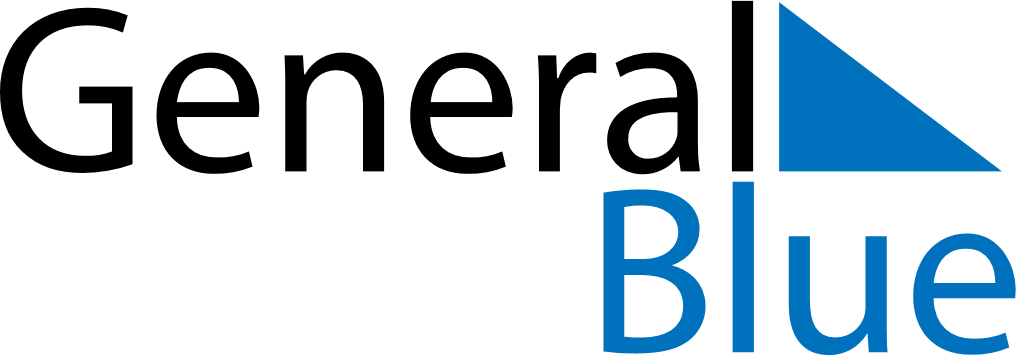 June 2024June 2024June 2024June 2024June 2024June 2024June 2024Rasi Salai, Si Sa Ket, ThailandRasi Salai, Si Sa Ket, ThailandRasi Salai, Si Sa Ket, ThailandRasi Salai, Si Sa Ket, ThailandRasi Salai, Si Sa Ket, ThailandRasi Salai, Si Sa Ket, ThailandRasi Salai, Si Sa Ket, ThailandSundayMondayMondayTuesdayWednesdayThursdayFridaySaturday1Sunrise: 5:31 AMSunset: 6:30 PMDaylight: 12 hours and 58 minutes.23345678Sunrise: 5:31 AMSunset: 6:30 PMDaylight: 12 hours and 59 minutes.Sunrise: 5:31 AMSunset: 6:31 PMDaylight: 12 hours and 59 minutes.Sunrise: 5:31 AMSunset: 6:31 PMDaylight: 12 hours and 59 minutes.Sunrise: 5:31 AMSunset: 6:31 PMDaylight: 12 hours and 59 minutes.Sunrise: 5:31 AMSunset: 6:31 PMDaylight: 12 hours and 59 minutes.Sunrise: 5:31 AMSunset: 6:32 PMDaylight: 13 hours and 0 minutes.Sunrise: 5:32 AMSunset: 6:32 PMDaylight: 13 hours and 0 minutes.Sunrise: 5:32 AMSunset: 6:32 PMDaylight: 13 hours and 0 minutes.910101112131415Sunrise: 5:32 AMSunset: 6:33 PMDaylight: 13 hours and 0 minutes.Sunrise: 5:32 AMSunset: 6:33 PMDaylight: 13 hours and 1 minute.Sunrise: 5:32 AMSunset: 6:33 PMDaylight: 13 hours and 1 minute.Sunrise: 5:32 AMSunset: 6:33 PMDaylight: 13 hours and 1 minute.Sunrise: 5:32 AMSunset: 6:34 PMDaylight: 13 hours and 1 minute.Sunrise: 5:32 AMSunset: 6:34 PMDaylight: 13 hours and 1 minute.Sunrise: 5:32 AMSunset: 6:34 PMDaylight: 13 hours and 1 minute.Sunrise: 5:32 AMSunset: 6:34 PMDaylight: 13 hours and 1 minute.1617171819202122Sunrise: 5:33 AMSunset: 6:35 PMDaylight: 13 hours and 2 minutes.Sunrise: 5:33 AMSunset: 6:35 PMDaylight: 13 hours and 2 minutes.Sunrise: 5:33 AMSunset: 6:35 PMDaylight: 13 hours and 2 minutes.Sunrise: 5:33 AMSunset: 6:35 PMDaylight: 13 hours and 2 minutes.Sunrise: 5:33 AMSunset: 6:35 PMDaylight: 13 hours and 2 minutes.Sunrise: 5:33 AMSunset: 6:36 PMDaylight: 13 hours and 2 minutes.Sunrise: 5:34 AMSunset: 6:36 PMDaylight: 13 hours and 2 minutes.Sunrise: 5:34 AMSunset: 6:36 PMDaylight: 13 hours and 2 minutes.2324242526272829Sunrise: 5:34 AMSunset: 6:36 PMDaylight: 13 hours and 2 minutes.Sunrise: 5:34 AMSunset: 6:36 PMDaylight: 13 hours and 2 minutes.Sunrise: 5:34 AMSunset: 6:36 PMDaylight: 13 hours and 2 minutes.Sunrise: 5:35 AMSunset: 6:37 PMDaylight: 13 hours and 2 minutes.Sunrise: 5:35 AMSunset: 6:37 PMDaylight: 13 hours and 2 minutes.Sunrise: 5:35 AMSunset: 6:37 PMDaylight: 13 hours and 1 minute.Sunrise: 5:35 AMSunset: 6:37 PMDaylight: 13 hours and 1 minute.Sunrise: 5:36 AMSunset: 6:37 PMDaylight: 13 hours and 1 minute.30Sunrise: 5:36 AMSunset: 6:37 PMDaylight: 13 hours and 1 minute.